         Производственное Объединение “ПОДЪЕМСПЕЦТЕХНИКА” 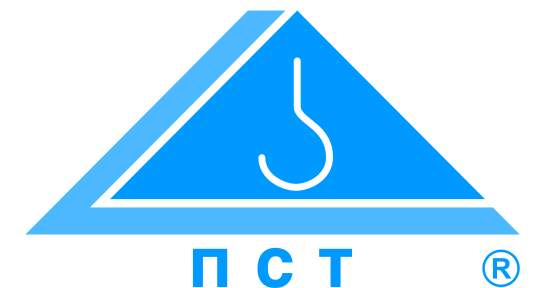 Перевод управлениягрузоподъёмными кранами на систему частотного управленияОПРОСНЫЙ ЛИСТ  Тип крана:___________________________________________________________________________________ 2.   Грузоподъемность, т:    ___________  3.   Количество кранов:      ___________    4.   Тип управления: из кабины ;  с подвесного пульта ;  радиоуправление ; совместное:___________________;5.   Тип и мощность электродвигателей, кВт:                Механизм передвижения крана____________________________________________замена на новый ;               Механизм передвижения тележки_________________________________________ замена на новый ;               Механизм главного подъёма______________________________________________ замена на новый ;               Механизм вспомогательного подъёма______________________________________  замена на новый ;               Дополнительные механизмы______________________________________________ замена на новые .6.  Механизмы, подлежащие переводу на управление частотным преобразователем:                Механизм передвижения крана ;    Механизм передвижения тележки ;               Механизм главного подъёма    ;    Механизм вспомогательного подъёма ;                 Дополнительные механизмы_______________________________________________________________7.   Тип подвода питания к тележке: Гибкий кабель ;  Троллеи .8.   Тип подвода питания к крану: Гибкий кабель ;  Троллеи .9.   Органы управления:  Пульт с джойстиками ,  количество скоростей_____;                                Командоконтроллеры ,  количество скоростей_____;    Подвесной пульт ;                                 Пульт радиоуправления .                                  Замена органов управления на новые:________________________________ 10. Условия эксплуатации:   В помещении ;   На открытом воздухе ;                                Температура (диапазон)_______________;  Загазованность, запыленность ;                                Особые условия_____________________________________________________________11. Геометрические параметры крана:  Пролет, м______,  База, м_____, Вылет консолей____________.12. Предпочтительные изготовители частотных преобразователей: 
        Schneider electric ; ABB ;  Siemens ;         INVT ; VACON ;  Sew ;  Другой______________.13. Предпочтительные изготовители электроаппаратуры:          Отечественные ;  Siemens ; Schneider electric ;         Muller ;Eaton;  Rell Pool .14. Электромонтаж и наладка системы на кране выполняется: 
     Своими силами  ; ООО ПО Подъёмспецтехника  ;  Другой организацией  .Сведения о заказчикеЗаполненный опросной лист заверить подписью, печатью и возвратить наПО «ПОДЪЕМСПЕЦТЕХНИКА» 69104, ул. Олимпийская 12, г. Запорожье, УкраинаТел./факс: +38(061) 289-70-89; 222-02-72; www.pst.zp.ua; E-mail: pst-@mail.ru или mail@pst.zp.ua.Наименование предприятия, адрес поставки/монтажа, телефонФ.И.О., подпись, должность, печать предприятия